Gezegen uyum lamaları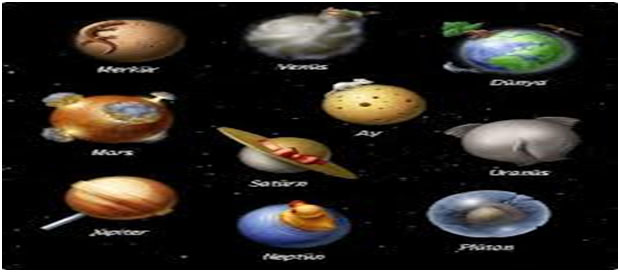 Gezegen uyum lamalarıTüm gezegenlere uyumlandığınız da o gezegenin enerjisi ile çalışabilirsiniz.Örneğin Venüs uyumlaması size hayatınıza istediğiniz güzel bir ilişkiyi çekebilirsiniz.Her bir gezegenin insan hayatında ayrı ayrı etkileri vardır bu uyumlamalar astrolojik sistemdezaman zaman meydan gelen retrolar zamanın da da size pozitif etkiler yaratabilmek için kullanılır.